REKLAMAATIOLOMAKE*Pyydämme teitä täyttämään huolellisesti kaikki kohdat:
Kiitos palautteestasi! Se auttaa meitä kehittämään ja parantamaan toimintaamme.YhteystiedotYhteystiedotYhteystiedotIlmoittajan nimi ja asiakasnumeroIlmoittajan nimi ja asiakasnumeroPäivämääräPuhPuhLähetyksen tiedotLähetyksen tiedotLähetyksen tiedotTilausnumero    ToimituskohdeToimituskohdeVastaanottopäiväLavojen tai kollien määräLavojen tai kollien määräReklamaation aiheReklamaation aiheReklamaation aihe Myöhästynyt toimitus                                             Poikkeava lähete Puutteellinen kuorma                                             Viallinen tuote Kuljetusvaurio                                                        Muu, mikä: Myöhästynyt toimitus                                             Poikkeava lähete Puutteellinen kuorma                                             Viallinen tuote Kuljetusvaurio                                                        Muu, mikä: Myöhästynyt toimitus                                             Poikkeava lähete Puutteellinen kuorma                                             Viallinen tuote Kuljetusvaurio                                                        Muu, mikä:Kuvaile mahdollisimman tarkasti, mikä on reklamaation syy (esim. minkälaisia poikkeamia sisällössä on tai millä tavalla pakkaus on viallinen?) 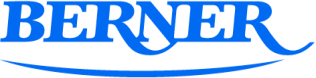 Kuvaile mahdollisimman tarkasti, mikä on reklamaation syy (esim. minkälaisia poikkeamia sisällössä on tai millä tavalla pakkaus on viallinen?) Kuvaile mahdollisimman tarkasti, mikä on reklamaation syy (esim. minkälaisia poikkeamia sisällössä on tai millä tavalla pakkaus on viallinen?)  Haluan että minuun otetaan yhteyttä reklamaation tarkentamiseksi Haluan että minuun otetaan yhteyttä reklamaation tarkentamiseksi Haluan että minuun otetaan yhteyttä reklamaation tarkentamiseksiTuotetiedotTuotetiedotTuotetiedotTuotteen nimiTuotenumeroTuotenumeroMääräSeliteSeliteHyvitysHyvitysHyvitysHaluan hyvityksenä uuden tuotteen                                      ei                  kylläHaluan hyvityksenä uuden tuotteen                                      ei                  kylläHaluan hyvityksenä uuden tuotteen                                      ei                  kylläToivon että tuotteet hyvitetään hyvityslaskulla                      ei                  kylläToivon että tuotteet hyvitetään hyvityslaskulla                      ei                  kylläToivon että tuotteet hyvitetään hyvityslaskulla                      ei                  kylläReklamaation liitteetReklamaation liitteetReklamaation liitteetKuva tuotteesta          Lähetysluettelo          Muu, mikä:  Kuva tuotteesta          Lähetysluettelo          Muu, mikä:  Kuva tuotteesta          Lähetysluettelo          Muu, mikä:  